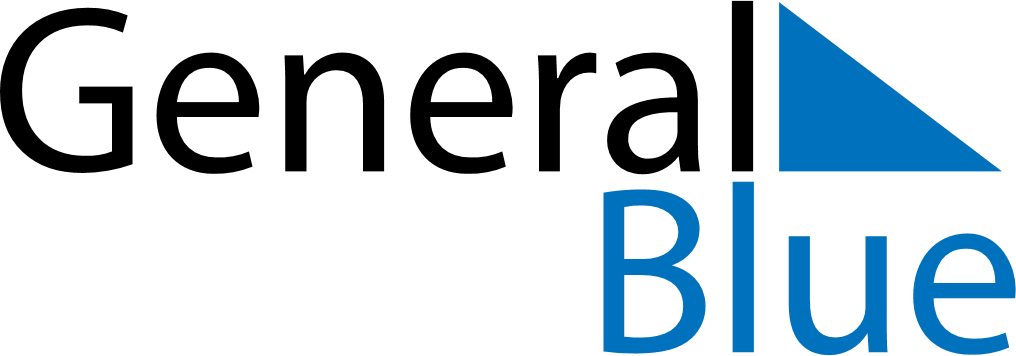 October 2018October 2018October 2018NicaraguaNicaraguaMONTUEWEDTHUFRISATSUN1234567891011121314Indigenous Resistance Day1516171819202122232425262728293031